Рабочий лист по теме «Голубое золото в каждый дом»(для дистанционного обучения)Информация о музее магистрального транспорта газа: https://moskva-tr.gazprom.ru/about/museum/Ссылка на виртуальный тур: https://moskva-tr.gazprom.ru/about/museum/virtualnyj-tur/Уличная экспозицияЗадание № 1Вам необходимо пройти по ссылке виртуального тура https://clck.ru/ZLe94 и найти газомотокомпрессор «THE COOPER BESSEMER». 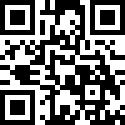 С 1947 года компания Cooper-Bessemer поставила 24 дожимных компрессорных агрегата для транспортировки газа по газопроводу Саратов –Москва − первому магистральному газопроводу Советского Союза, строительство которого началось еще в 1943 году.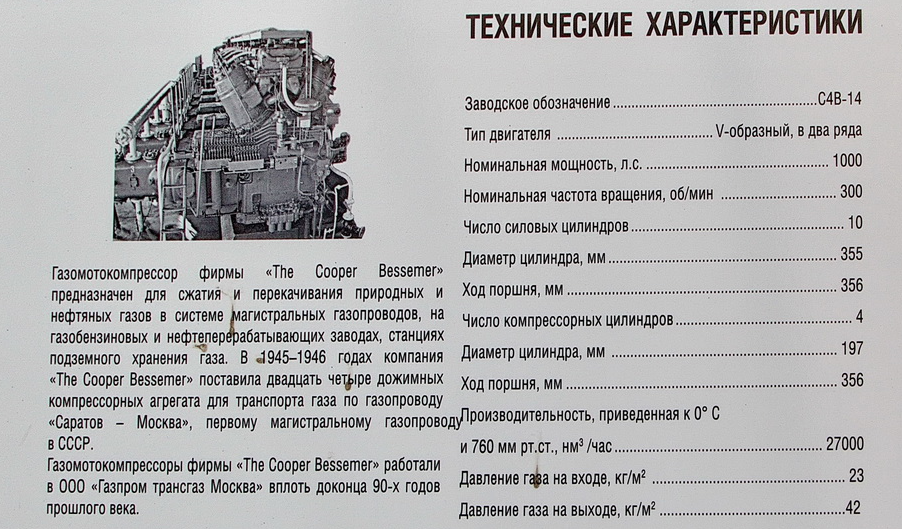 Внимательно рассмотрите экспонат. Используя материал, представленный выше, выполните задания:Вставьте пропущенные слова:Одним из назначений газокомпрессорной станции является _______________ давления газа для ______________________ пропускной способности газопровода.Обведите номера правильных ответов. Газомотокомпрессор применяется для:закачки газа в подземные хранилища газа;закачки одоранта в газовую систему;сжатия и перекачивания природных газов на магистральных газопроводах;создания вибрации для определения дефектов в магистральных трубах;использования в технологических процессах газо- и нефтеперерабатывающих заводах;получения электрической энергии на компрессорных станциях;использования в технологических процессах по сжижению природных газов.Выберите тип двигателя, который применяется в газомотокомпрессоре «THE COOPER BESSEMER». 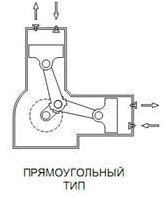 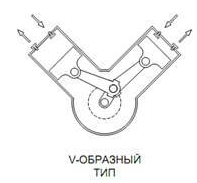 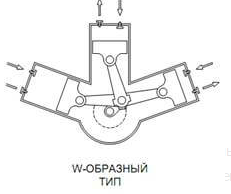  Рассмотрите схему строения газомотокомпрессора 10 ГК и заполните таблицу «Составные части газомотокомпрессора «THE COOPER BESSEMER»».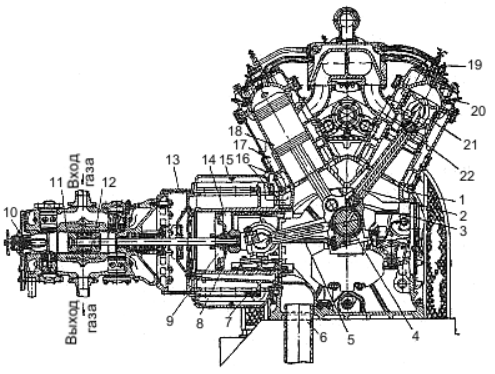 1 − станина; 2 − шатун; 3 − палец; 4 − шейка коленчатого вала; 5 − главный шатун; 6 − воздушный патрубок; 7 − всасывающий клапан продувочного насоса; 8 − поршневые кольца продувочного насоса; 9 − поршень продувочного насоса; 10 − peгyлятор «мёртвого» пространства компрессора; 11 − цилиндр компрессора; 12 − поршень; 13 − фонарная часть; 14 − продувочный насос; 15 − крышка средника; 16 − полости для продувания воздухом; 17 − силовой цилиндр; 18 − поршень силового цилиндра; 19 − инжекторный клапан; 20 − свеча зажигания; 21 − масляная полость поршня силового цилиндра; 22 − выпускной патрубок.а) обеспечивает эффективное охлаждение;б) осуществляет измерение и контроль давления и температуры сжимаемого газа;в) обеспечивает сжатие газа;г) обеспечивает привод компрессорной группы.Какой объём газа прокачивает газомотокомпрессор «The Cooper Bessemer» при частоте вращения вала 2 тыс. об./мин. за 1 сутки работы?На схеме поставки природного газа потребителю укажите расположение компрессорных станций.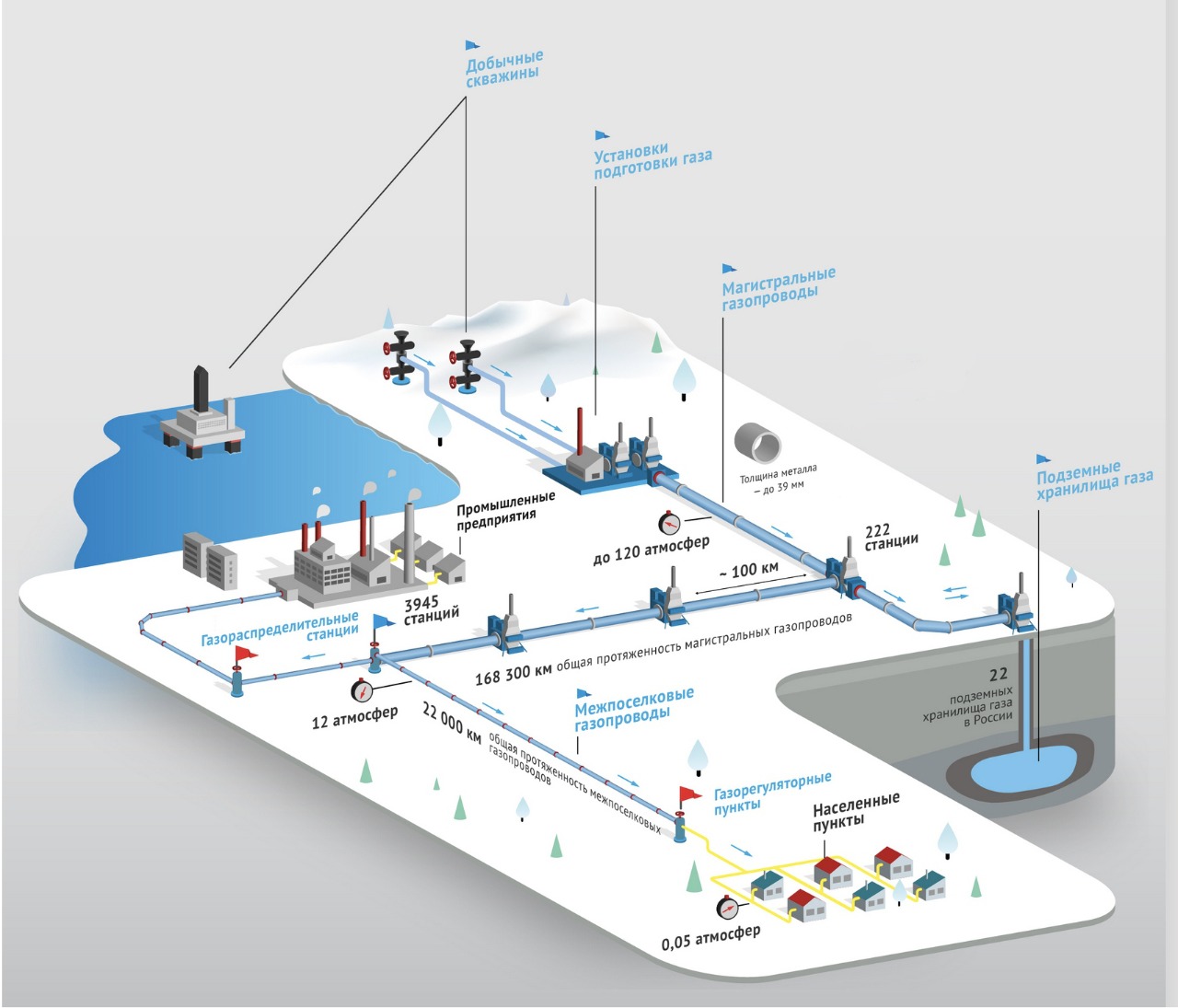 Задание № 2Найдите газотурбинный двигатель НК-12СТ.Для решения проблемы транспортировки газа в 1974 году был создан газотурбинный привод НК-12СТ. В его конструкции осуществлена идея использования авиационного двигателя типа НК-12 в качестве привода газоперекачивающих агрегатов ГПА-Ц-6,3. Были выполнены работы, позволившие использовать природный газ, перекачиваемый по трубопроводам, в качестве топлива для двигателя. Это позволило обеспечить газоперекачивающие агрегаты мощным газотурбинным приводом с малой массой и небольшими габаритами (мощность привода 6300 кВт), а также осуществить полную автоматизацию газоперекачивающих агрегатов и обеспечить полную автономию двигателя, не требующую дополнительных источников тепла, топлива и водоснабжения.Рассмотрите конструктивную схему турбинного двигателя. Внимательно изучите экспонат и определите его основные части. 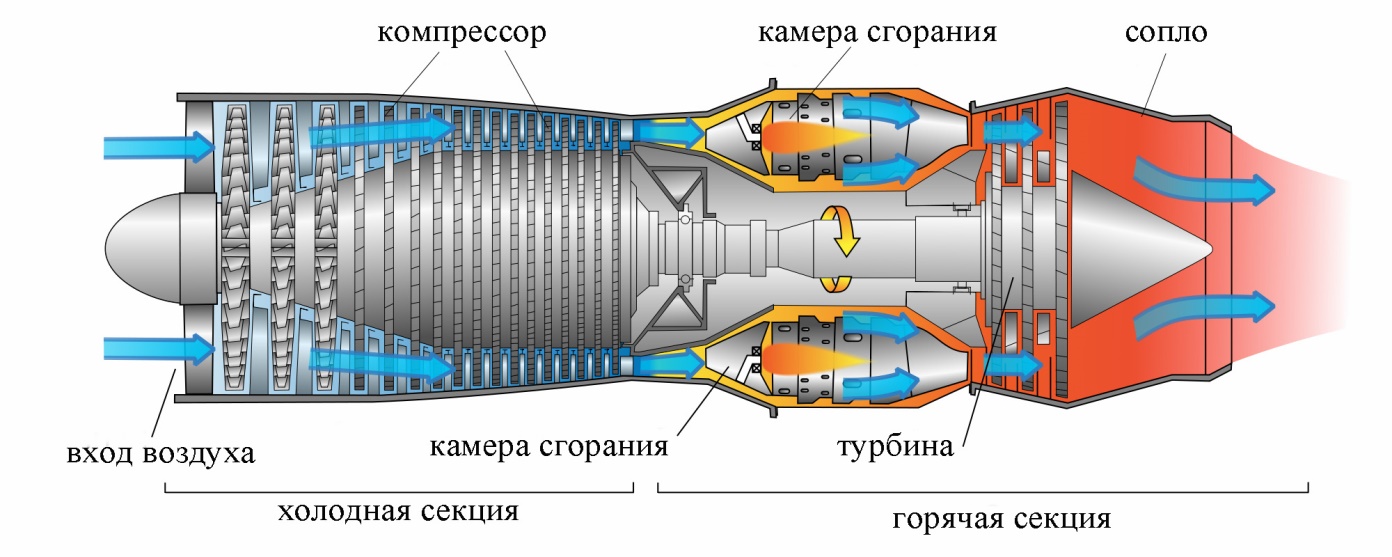 Восстановите схему работы турбореактивного двигателя, соотнеся цифры с деталями (материалами). 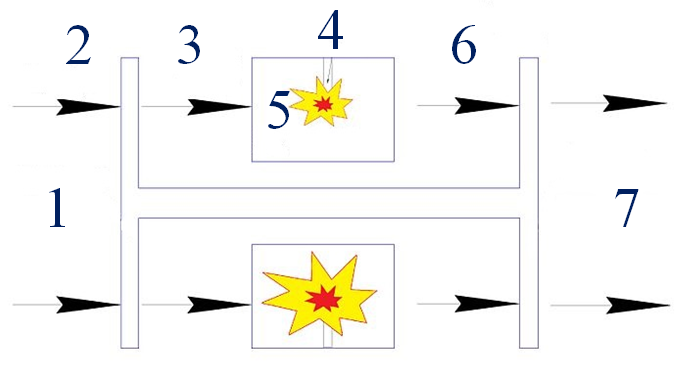 ____ Компрессор____ Воздух____ Сжатый воздух____ Свеча ____ Топливовоздушная смесь____ Расширенный газ от сгорания топливовоздушной смеси____ ТурбинаОпределите вращающий момент на валу газотурбинного двигателя НК-12СТ.Решение:Задание № 3Среди экспонатов музея найдите фрагмент стальной трубы диаметром 325 мм.При прокладке магистральных газопроводов руководствуются сводом правил СП 101-34-96 «Выбор труб для сооружения магистральных трубопроводов». Одним из требований к механическим свойствам основного металла труб является следующее. 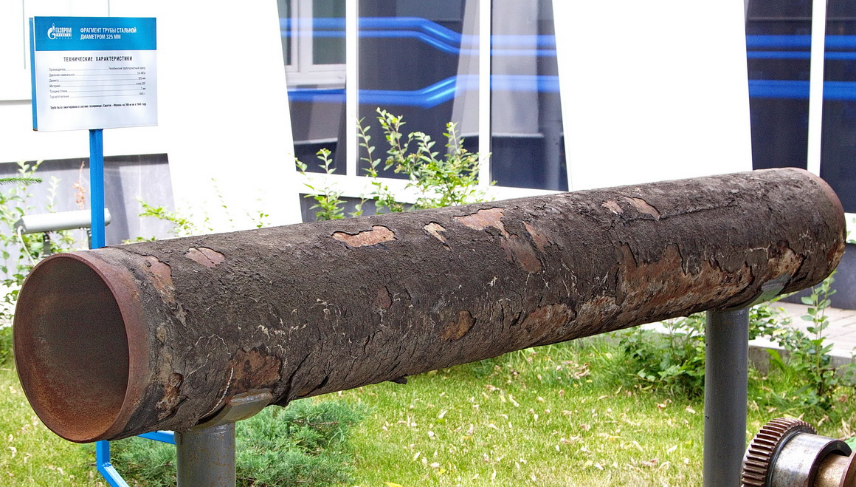 Каждая труба должна проходить испытания гидростатическим давлением Ри в течение не менее 20 с , величина которого должна быть не ниже давления, вызывающего в стенках труб кольцевое напряжение R , равное 95% нормативного предела текучести. Величина Ри (МПа) для всех типов труб должна определяться по формуле:=где Smin  – минимальная толщина стенки, см;R – расчетное значение напряжения, принимаемое равным 95% нормативного предела текучести, МПа;Dвн – внутренний диаметр трубы, см.Определите нормативный предел текучести, приняв гидростатическое давление равным номинальному.Решение:Задание № 4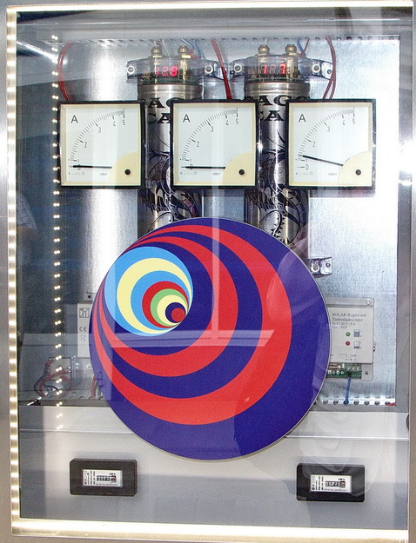 Найдите экспонат «Миниэлектростанция», рассмотрите его и заполните таблицу «Виды альтернативных источников энергии» (представьте, что вы раскручиваете рычаг (сбоку экспоната).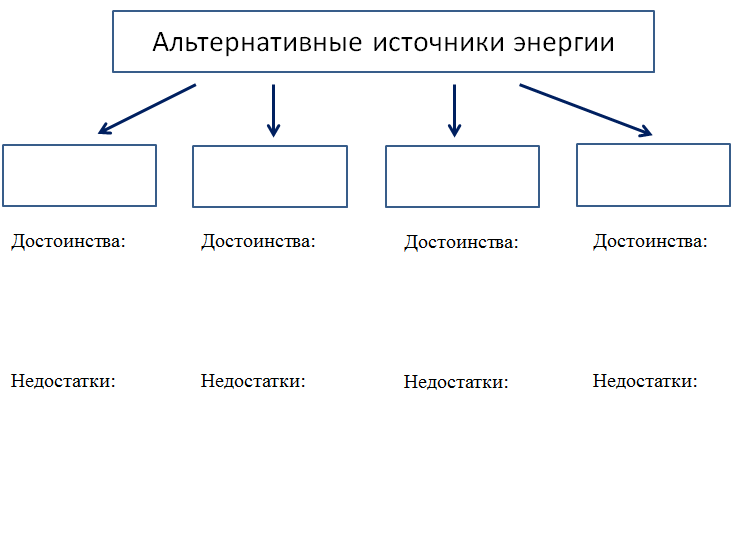 2. Предложите варианты использования альтернативных источников энергии при транспортировке газа. Целесообразно ли это?____________________________________________________________________________________________________________________________________________________________________________________________________________________________________________________________________________________________________________________________________________________________________________________________________________________________________________________________________________________________НазваниеНазначениеРисунокДвигательПоршеньКонтрольно-измерительная аппаратура Охладитель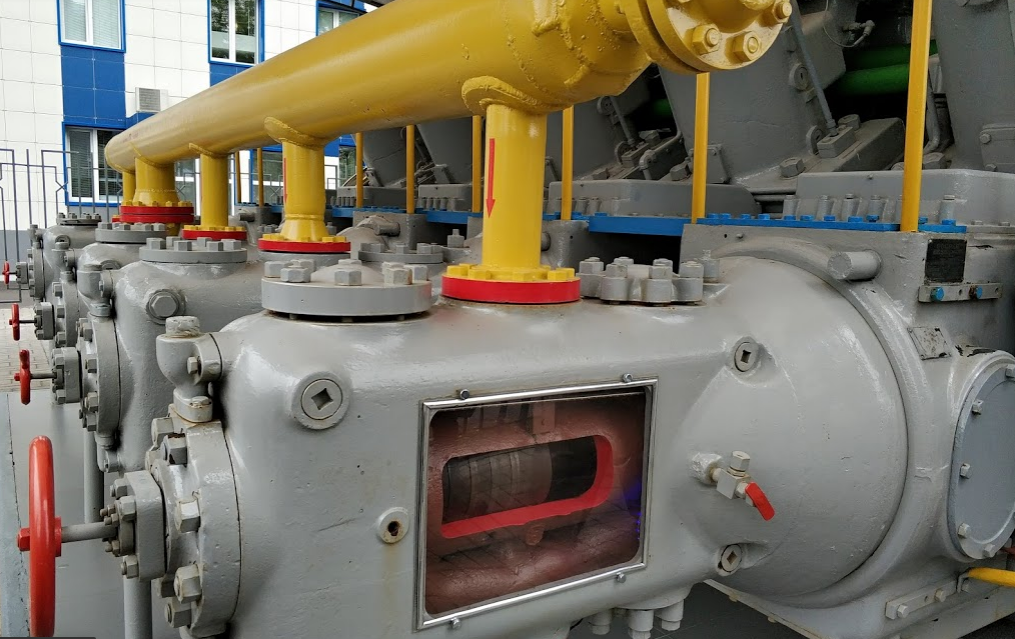 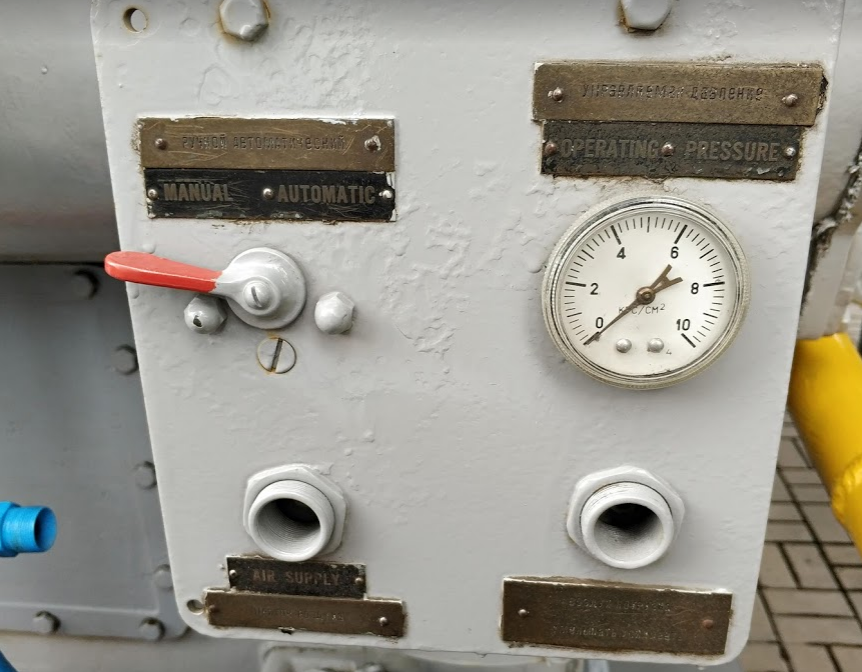 рис. 1рис. 2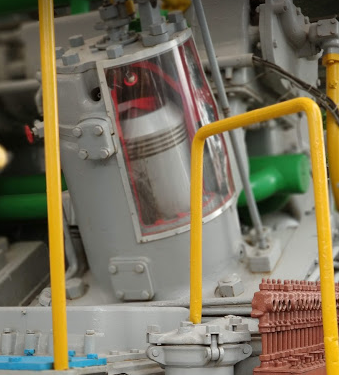 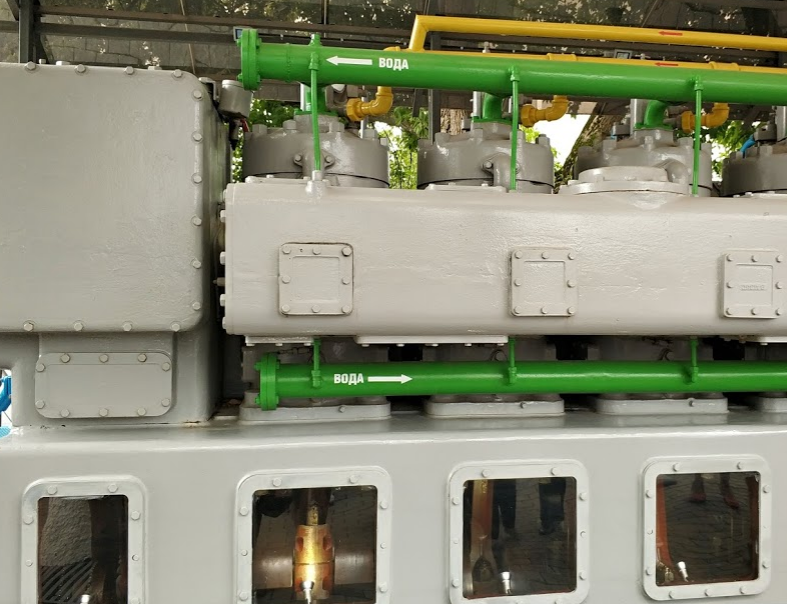 рис. 3рис. 4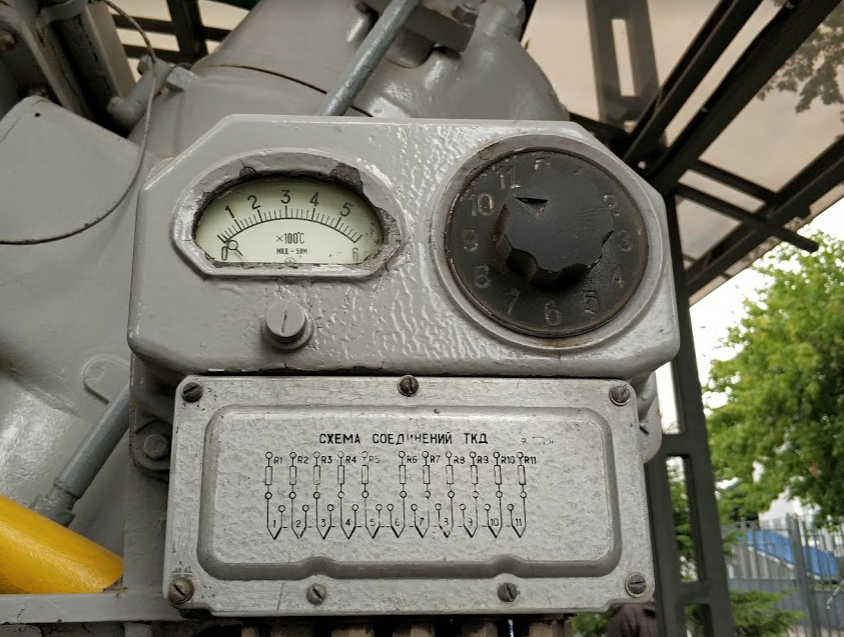 рис. 5Решение: